V souladu se stanovami FAČR (Královéhradeckého KFS) potvrzujeme, že vysílaný delegát je členem FAČR a je statutárním zástupcem našeho klubu/oddílu, popřípadě zástupcem klubu, vyslaným na základě plné moci.Poučení:Delegačním lístkem se zástupce vašeho klubu/oddílu prokáže při prezenci. Tento vyplněný delegační lístek odevzdá delegát u prezence, kde mu budou vydány podkladové materiály volební VH spolu s odstřiženým hlasovacím lístkem – hlasem rozhodujícím, potvrzeným Královéhradeckým KFS.…………………………………………………………………………………………………………..Hlasovací lístek číslo …… komora klubůKlub (celý název)………………………………………………………………………………………Příjmení a jméno………………………………………………………………………………………Razítko vysílající složky:                                                  Razítko Královéhradeckého KFS:Volební Valná hromada Královéhradeckého KFS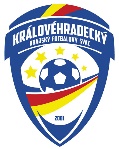 Hradec Králové, Sportovní hala Třebeš pátek 9. dubna 2021Delegační lístek číslo …… komora klubů Delegován za klub (celý název):…………………………………………………………………………………Příjmení a jméno delegáta……………………………………………………………………………………….Identifikační číslo (ID) delegáta...……………………………………………………………………………….Razítko vysílající složky…………………………………………………………………………………….........Potvrzení vysílající složky………………………………………………………………………………………..(jméno a podpis člena nebo členů statutárního orgánu vysílajícího subjektu dle Spolkového rejstříku)